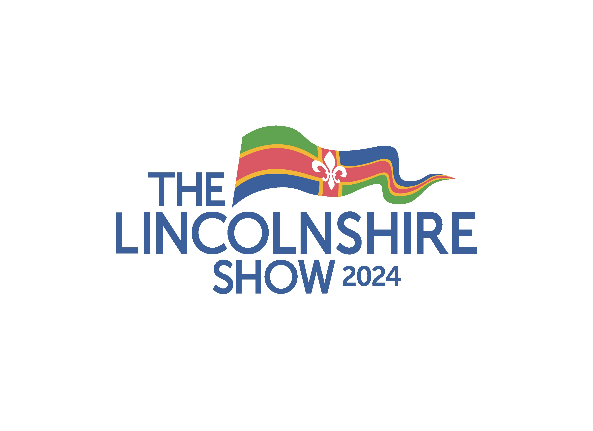 Risk Assessment & Fire Risk Assessment GuidanceWHY COMPLETE A RISK ASSESSMENTIf someone comes onto your stand and injures themselves they can look to seek compensation from you. If you’ve made no effort to complete a risk assessment, or have simply put NO RISK across your form, a court would likely look at this as you not having made any effort to consider the welfare of people coming onto your stand. If however you have completed a risk assessment, and even if the injury is as a result of a hazard you had not identified in that risk assessment, a court is much more likely to look favourably on you as you’ve shown you’ve considered risks on your stall and taken steps to minimise them.Once you have completed a risk assessment you can use it again and again at different events, simply “tweaking” and updating it as your stand changes, expands etc. Indeed if you already operate a risk assessment for your stand, we do not require you to transfer that information onto our form, we are happy to accept a copy of that risk assessment, so long as it is relevant to the setup you will be bringing to the Lincolnshire Show.The Lincolnshire Agricultural Society has a duty to ensure the safety and well-being of all who attend the Lincolnshire Show, be they visitors, exhibitors or staff/volunteers.  As such it forms part of our trade conditions that each stall holder must complete a risk assessment and submit it with their application form.A risk assessment is an important step in protecting your workers and your business, as well as complying with the law. The Health and Safety Executive produce a useful guide to assist you in producing your risk assessments – the HSE Five Steps to Risk Assessment. A free copy can be downloaded from: www.hse.gov.uk/risk/fivesteps.htmTo access the risks of your trade stand, please follow the five steps:Identify the hazardsDecide who might be harmed and howEvaluate the risks and decide on precautionsRecord your findings and implement themReview your assessment and update if necessaryRisk Assessments and Method Statements (RAMS):Must be specific to the intended activities to be undertaken at the event. Any residual risks must be clearly identified, particularly those which may affect others in close proximity.Generic risk assessments and method statements may be accepted, otherwise specific documentation will be required.
Construction, Set-up & Breakdown:
Where work will include erection and removal of structures, the risk assessments and method statements must include specific details of:How you will ensure that unauthorised access to the working area will be maintained during the build-up and break-down phases.If working at height is involved, how suitable access will be provided, how falls will be prevented and what rescue procedures are available.Details of what PPE (Such as Hi-Viz, safety footwear etc) will be required to be used at all times within the construction area – be mindful of your duties under the CDM 2015 regulations.Fire Risk Assessment / Fire Certificates:
You may require a specific fire risk assessment, subsequently needing to supply fire certificates for construction materials, fabrics, drapes etc.HAZARDA HAZARD is anything, within reason, which could cause damage to people, property or the environment. A marquee (gazebos or small marquees should be fit for purpose) could blow down in high wind, or a flag pole could blow over if not properly secured for example. The hazards may include any or all of the following, but please note this is not an exhaustive list.Please tick below the boxes that may affect you, and include these in your risk assessment139th Lincolnshire Show – 19 & 20 June 2024
RISK ASSESSMENT FORM*Likelihood Rating – Low (Unlikely to happen); Medium (Likely to occur at some time); High (Very likely to occur)
**Severity Rating – Low (Remote possibility of harm); Medium (Minor injuries); High (Severe injury or damage)139th Lincolnshire Show – 19 & 20 June 2024
RISK ASSESSMENT FORM*Likelihood Rating – Low (Unlikely to happen); Medium (Likely to occur at some time); High (Very likely to occur)
**Severity Rating – Low (Remote possibility of harm); Medium (Minor injuries); High (Severe injury or damage)POSSIBLE HAZARDS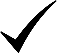 General access to the areaSlips and tripsFalls from height or ground levelWorking at heightManual handlingSetting up / packing down stands or other structuresUse of electrical equipmentAdverse weather conditions – excess heat, wet weather or high windsItems on display on the standSteps or rampsCOMPANY NAME:RESPONSIBLE PERSON:DATE ASSESSMENT UNDERTAKEN:SIGNATURE OF ASSESSOR:HAZARDSLIKELIHOOD* SEVERITY** PERSON AT RISKCONTROL MEASURES IN  PLACECOMPANY NAME:MARQUEESADDRESS:If a marquee is being used, is it privately owned?    YES / NOIf YES, please provide details of fire retardant protection, or supply copy of relevant fire certificate:RESPONSIBLE PERSON:If YES, please provide details of fire retardant protection, or supply copy of relevant fire certificate:DATE ASSESSMENT UNDERTAKEN:If YES, please provide details of fire retardant protection, or supply copy of relevant fire certificate:SIGNATURE OF ASSESSOR:If NO, please enclose a copy of the fire protection certificate from the supplier.Number of extinguishers:Number of extinguishers:Type of extinguishers:Type of extinguishers:Type of extinguishers:HAZARDSLIKELIHOOD*SEVERITY**PERSONS AT RISKCONTROL MEASURES IN  PLACECONTROL MEASURES IN  PLACE